Remont świetlicy wiejskiej w Grzebienisku  - dofinansowany został kwotą 170 tys. złotych. W ramach przeprowadzonych prac dokonany został demontaż sufitu, wykonano nowe sufity podwieszane , dokonano modernizacji instalacji elektrycznej, przeprowadzono prace związane wygładzaniem powierzchni ścian , pomalowano ściany oraz zamontowano cztery klimatyzatory.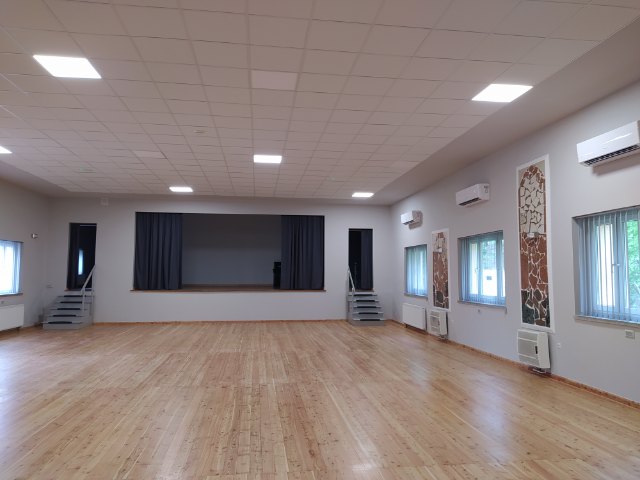 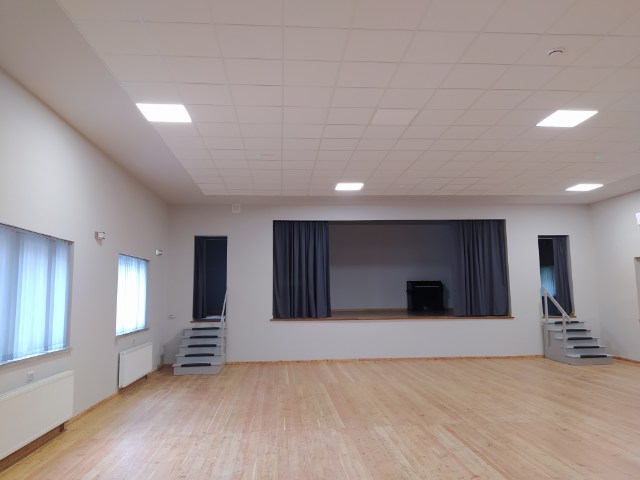 